Exercicis ESTEQUIOMETRIA (continuació unitat 5: Les reaccions químiques)1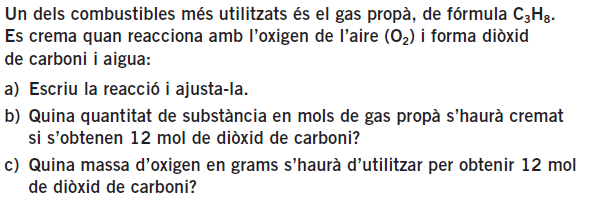 Solucions: b) 4 mols C3H8  c) 640 g O2 2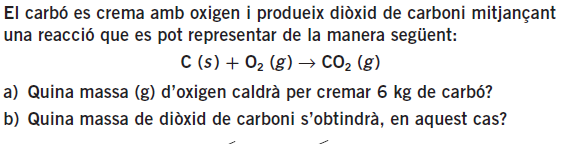 Solucions: 16.000 g O2  b)22.000 g CO23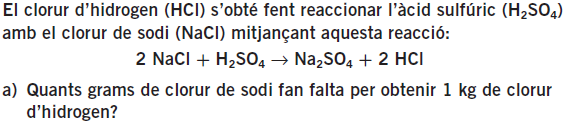 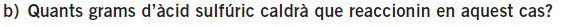 Solucions : a) 1.602,74 g NaCl    b)1.342,5 g H2SO44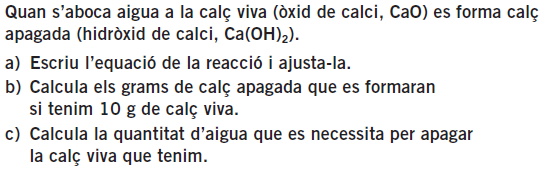 Solucions: b)13,2 g Ca(OH)2     c) 3,2 g H2O